Last Four Digits of Social Security Number (SSN) of Primary Wage Earner or Other Adult Household Member XXX-XX-_____________   Check if no SSN:   Total Household Members (Children and Adults) _________STEP 4: Contact information and adult signature.  Mail Completed Form To: (School/District Information) _______________________________________________________________________________________________“I certify (promise) that all information on this application is true and that all income is reported. I understand that this information is give in connection with the receipt of Federal funds, and that school officials may verify (check) the information. I am aware that if I purposely give false information, my children may lose meal benefits, and I may be prosecuted under applicable State and Federal laws.” I have checked this box if I do not want my information shared with Minnesota Health Care Programs as allowed by state law. _________________________________________________________________	____________________________________________________________________	__________________________Printed name of adult signing form	Signature of adult	Today’s Date____________________________________________________________________________________________________________________________________________________________________________________Street Address (if available)	Apt#	City	State	Zip	Daytime PhoneINSTRUCTIONS: Sources of IncomeSources of Income for Children	Sources of Income for AdultsOPTIONAL: Children’s Racial and Ethnic IdentitiesWe are required to ask for information about your children’s race and ethnicity. This information is important and helps to make sure we are fully serving our community. Responding to this section is optional and does not affect your children’s eligibility for free or reduced price meals.  Ethnicity (check one):    Hispanic or Latino    Not Hispanic or Latino  Race (check one or more):    American Indian or Alaskan Native    Asian    Black or African American    Native Hawaiian or Other Pacific Islander    WhiteThe Richard B. Russell National School Lunch Act requires the information on this application. You do not have to give the information, but if you do not, we cannot approve your child for free or reduced price meals. You must include the last four digits of the social security number of the adult household member who signs the application. The last four digits of the social security number is not required when you apply on behalf of a foster child or you list a Supplemental Nutrition Assistance Program (SNAP), Temporary Assistance for Needy Families (TANF) Program or Food Distribution Program on Indian Reservations (FDPIR) case number or other FDPIR identiﬁer for your child or when you indicate that the adult household member signing the application does not have a social security number. We will use your information to determine if your child is eligible for free or reduced price meals, and for administration and enforcement of the lunch and breakfast programs. We MAY share your eligibility information with education, health, and nutrition programs to help them evaluate, fund, or determine beneﬁts for their programs, auditors for program reviews, and law enforcement officials to help them look into violations of program rules.At public school districts, each student’s school meal status also is recorded on a statewide computer system used to report student data to MDE as required by state law. MDE uses this information to: (1) Administer state and federal programs, (2) Calculate compensatory revenue for public schools, and (3) Judge the quality of the state’s educational program.In accordance with Federal civil rights law and U.S. Department of Agriculture (USDA) civil rights regulations and policies, the USDA, its Agencies, offices, and employees, and institutions participating in or administering USDA programs are prohibited from discriminating based on race, color, national origin, sex, disability, age, or reprisal or retaliation for prior civil rights activity in any program or activity conducted or funded by USDA.Persons with disabilities who require alternative means of communication for program information (e.g. Braille, large print, audiotape, American Sign Language, etc.), should contact the Agency (State or local) where they applied for beneﬁts. Individuals who are deaf, hard of hearing or have speech disabilities may contact USDA through the Federal Relay Service at (800) 877-8339. Additionally, program information may be made available in languages other than English.To ﬁle a program complaint of discrimination, complete the USDA Program Discrimination Complaint form, (AD-3027) online at: https://www.ascr.usda.gov/filing-program-discrimination-complaint-usda-customer, and at any USDA office, or write a letter addressed to USDA and provide in the letter all of the information requested in the form. To request a copy of the complaint form, call (866) 632-9992. Submit your completed form or letter to USDA by:mail:	U.S. Department of AgricultureOffice of the Assistant Secretary for Civil Rights 1400 Independence Avenue, SW 	Washington, D.C. 20250-9410fax: 	(202) 690-7442; oremail:	program.intake@usda.gov. This institution is an equal opportunity provider.Do not fill out:  For School Use OnlyAnnual Income Conversion: Weekly x 52, Every 2 Weeks x 26, Twice a Month x 24, Monthly x 12_______________________________________________________________________________________	_____________________________________________________________________________________Determining Official’s Signature	Date	Confirming Official’s Signature	Date  Selected for Verification – attach Verification TrackerSources of Child IncomeExamplesNAEarnings from WorkPublic Assistance / Alimony/ Child Support All Other IncomeEarnings from workSocial SecurityDisability PaymentsSurvivor’s BenefitsIncome from person outside the householdIncome from any other sourceA child has a regular full or part-time job where they earn a salary or wagesA child is blind or disabled and receives Social SecurityA Parent is disabled, retired, or deceased, and their child receives Social Security benefitsA friend or extended family member regularly gives a child spending moneyA child receives regular income from a private pension fund, annuity, or trustSalary, wages, cash bonuses (before deductions or taxes)Net income from self-employment (farm or business)If you are in the U.S. Military:Basic pay and cash bonuses (do NOT include combat pay, FSSA or privatized housing allowances)Allowances for off-base housing, food and clothingCash Assistance from State or local governmentSupplemental Security Income Unemployment benefitsWorker’s compensationAlimony paymentsChild support paymentsVeteran’s benefitsStrike benefitsSocial SecurityDisability benefitsRegular income from trusts or estatesAnnuitiesInvestment incomeRental incomeRegular cash payments from outside householdTotal IncomeWeeklyBi-Weekly2x MonthMonthlyAnnualizedHousehold SizeCategorical EligibilityFreeReducedDenied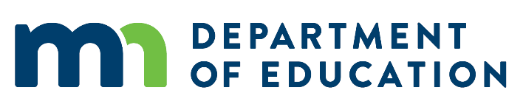 